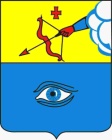 Протокол № 1заседания муниципальной антинаркотической комиссии МО «Город Глазов».Дата проведения: 26.04.2022Присутствуют:Коновалов С.Н., Глава МО «Город Глазов», председатель комиссииСтанкевич О.В., заместитель Главы Администрации по социальной политике, заместитель председателя комиссииЧлены комиссии:Лекомцева М.В., начальник сектора по делам молодежи и спорту управления культуры, спорта и молодежной политики Администрации города ГлазоваОбухова О.О., начальник управления образования Администрации города ГлазоваНауменко Л.Э., начальник управления культуры, спорта и молодежной политики Администрации города ГлазоваЛедянкин К.С., МО МВД России «Глазовский»Блинов А.А., заместитель главного врача по медицинской части обособленного подразделения БУЗ и СПЭ УР «РКПБ МЗ УР» г. ГлазоваМикрюкова С.Л., директор МБУ «Молодежный центр»Мартынов А.Ю., начальник Территориального отдела Управления Роспотребнадзора по Удмуртской Республике в городе ГлазовеПовестка дня.1. О результатах мониторинга наркоситуации в городе Глазове по итогам 2021 года.2. Об организации работы по реализации на территории города Глазова Стратегии государственной антинаркотической политики Российской Федерации на период до 2030 года.3. О контроле исполнения решений республиканской антинаркотической комиссии.4. Об исполнении решений муниципальной антинаркотической комиссии.О результатах регионального мониторинга наркоситуации в городе Глазове по итогам 2021 года.В 2021 году на территории города Глазова зарегистрировано 165 преступлений рассматриваемой категории (аппг – 145, +13,8%), из общего количества преступлений на 32,3 % увеличилось количество сбытовых преступлений и составило 107 фактов (аппг – 82). По результатам химико – токсикологических исследований возбуждено 35 уголовных дел, что составляет 21% от общего числа выявленных преступлений. Расследовано 70 уголовных дел в сфере незаконного оборота наркотиков (аппг - 59). Приостановлено расследование по 92 уголовным делам по фактам незаконного оборота наркотиков. Процент раскрываемости преступлений в сфере НОН составляет 43,2%.  К уголовной ответственности за совершение преступлений в сфере незаконного оборота наркотиков по итогам 12 месяцев 2021 года привлечено 62 лица (аппг – 57, +8,8%). Стоит отметить, что из общего количества зарегистрированных преступлений 34 совершено с использованием информационно – телекоммуникационных технологий (аппг - 8), расследовано 25 уголовных дел (аппг – 2). Выявлено 19 лиц за совершение преступлений в сфере незаконного оборота наркотиков с использованием информационно - телекоммуникационных технологий (аппг - 1). Из незаконного оборота изъято 775 гр. наркотических средств. В отчетном периоде продолжена работа по обеспечению исполнения законодательства об административных правонарушениях в сфере оборота НС, ПВ и их прекурсоров. Проведя анализ итогов работы 12 месяцев 2021 года установлено, что в МО «Глазовский» составлено 67 административных протоколов по линии незаконного оборота наркотических средств, по ст.6.9.1 КоАП РФ – 41. Для привлечения к административной ответственности лиц, за уклонение от исполнения возложенной судом обязанности в виде прохождения диагностики и лечения от наркомании, в отчетном периоде в МО направлено 61 административных материалов по ст. 6.9.1 КоАП РФ. Привлечено к ответственности 35 лиц. На конец отчетного периода подлежат привлечению к ответственности 19 лиц. На учете, в связи с наложением судом обязанности пройти диагностику и лечение от наркомании состоит 99 лиц, уклоняется от исполнения обязанности пройти диагностику и лечение от наркотической зависимости – 72. По имеющейся информации на учете в БУЗ и СПЭ УР «РКПБ МЗ УР» состоит 146 человек.В течение года зарегистрировано пять отравлений со смертельным исходом, из них три – этанолом, два – неуточненными наркотическими веществами.В Муниципальном образовании «Город Глазов» реализуется программа «Комплексные меры противодействия немедицинскому потреблению наркотических средств в муниципальном образовании «Город Глазов» на 2020-2024 годы» с объемом финансирования 100 000 рублей. Финансовые средства израсходованы в сумме 100 000 рублей. Внебюджетное софинансирование программы составило 1 258,073 рублей: в 2021 году МБУ «Молодежный центр» вновь стал одним из победителей конкурсе социальных проектов Акционерного общества «ТВЭЛ» - за счет данной победы в городе Глазове проведен Фестиваль молодежной уличной культуры «Glazov street fest» 26-27 июня 2021 года.В связи с необходимостью корректировки программы, в том числе в части нормативно-правового обоснования с учетом Стратегии2030, в нее в течение года были внесены изменения постановлениями Администрации города от 22.03.2021 № 7/13,от 08.06.2021 № 7/27,  от 18.08.2021 № 7/40. Текст программы размещен на официальном сайте города Глазова (http://glazov-gov.ru/regulatory/mun-prog/5599/). К положительным результатам 2021 года следует отнести первое место по региону в Конкурсе на лучшую организацию антинаркотической работы среди администраций муниципальных образований в Удмуртской Республике и снижение оценки мониторинга впервые с 2016 года.Оценка наркоситуации в Удмуртской Республике по параметру «Вовлеченность населения в незаконный оборот наркотиков»Решение: Принято предоставленную информацию к сведению.Продолжить работу по анализу показателей, имеющих кризисную оценку. Рассмотреть механизмы влияния на улучшения указанных параметров. – Срок до 01.05.2021 года, отв. Харин Н.Ю., и.о. начальника МО МВД России «Глазовский», Блинов А.А., заместитель главного врача по медицинской части обособленного подразделения БУЗ и СПЭ УР «РКПБ МЗ УР» г. ГлазоваПовторно направить письмо главному врачу БУЗ УР "Глазовская МБ МЗ УР" Е.В. Семеновых о непредставлении информации в КПДН и Муниципальную антинаркотическую комиссию о фактах отравления наркотическими веществами. Срок до 20.04.2021 года, отв. Станкевич О.В.Организовать работу с управляющими компаниями, учреждениями и организациями города по уничтожению рекламных записей интернет-ресурсов по распространению наркотических веществ на зданиях в рамках летнего трудоустройства. Отв. – Лекомцева М.В., срок – до 01.08.2022 года.  II. Об организации работы по реализации на территории города Глазова Стратегии государственной антинаркотической политики Российской Федерации на период до 2030 года.Работа по реализации на территории города Глазова Стратегии государственной антинаркотической политики Российской Федерации на период до 2030 года в муниципальном образовании «Город Глазов» ведётся в соответствии со следующими НПА:-	Стратегией государственной антинаркотической политики Российской Федерации на период до 2030 год , утвержденной Указом Президента РФ от 23 ноября 2020 г. N 733 -	Федеральным законом РФ от 15 июня 2016 года № 182-ФЗ «Об основах профилактики правонарушений в РФ»;-	Федерального закона от 08.01.1998 № 3-ФЗ «О наркотических средствах и психотропных веществах»;-	Закона УР от 6 июля 2011 года № 34-РЗ «О профилактике алкогольной, наркотической и токсической зависимости в Удмуртской Республике»-	Распоряжением Главы УР от 28.12.2020 года № 311-РГ «Об утверждении перечня приоритетных направлений реализации 	Стратегии государственной антинаркотической политики Российской Федерации на период до 2030 года в Удмуртской Республике на период до 2025 года».Координационная и организационная деятельность муниципальной антинаркотической комиссии города Глазова регламентируется следующими нормативными документами:- Постановлением Администрации города Глазова от 19.04.2019 года №18/3 «О муниципальной антинаркотической комиссии города Глазова Удмуртской Республики»- Межведомственным комплексным планом мероприятий  Муниципальной Антинаркотической комиссии города Глазова на 2021 год  по реализации Стратегии государственной антинаркотической политики (утвержден на заседании муниципальной антинаркотической комиссии, протокол № 1 от 05.04.2021 года)-	ежегодным планом работы муниципальной антинаркотической комиссии;-	муниципальной программой «Профилактика правонарушений»;-	муниципальной программой «Реализация молодежной политики на 2020-2024 годы»,-	муниципальной программой «Создание условий для развития физической культуры и спорта на 2020-2024 годы»,- муниципальной программой «Комплексные меры противодействия немедицинскому потреблению наркотических средств в муниципальном образовании «Город Глазов» на 2020-2024 годы»,-	муниципальной программой «Развитие образования и воспитание»,-	муниципальной программой «Развитие культуры»,-	Планом межведомственных мероприятий по профилактике безнадзорности и социального сиротства детей, предупреждению преступности и правонарушений среди несовершеннолетних и в отношении них в МО «Город Глазов», -	планом работы управления культуры, спорта и молодежной политики Администрации города Глазова;-	планом работы управления образования Администрации города Глазова.Примеры наиболее важных решений:1. Системная организация и  контроль при реализацией программы «Комплексные меры противодействия немедицинскому потреблению наркотических средств в муниципальном образовании «Город Глазов» на 2020-2024 годы» и при организации антинаркотической деятельности в государственных и подведомственных муниципальных  учреждениях образования и культуры. Итог – первое место в региональном конкурсе на лучшую организацию профилактической работы в сфере противодействия немедицинскому потреблению наркотических средств.2. Решение о привлечении через программу трудоустройства молодежи в управляющие организации студентов для выполнения работ по закрашиванию рекламных надписей интернет-магазинов, торгующих наркотическими средствами. Итог – в период действия программы на зданиях жилых домов надписи практически отсутствовали.3. Рассмотрение на заседании комиссии деятельности городских средств массовой информации (взрослых, молодёжных и детских) в сфере противодействия наркотизации населения. Итог – координация информационной кампании, планирование информационных мероприятий на период 2022 года, работы с педагогами и родителями в связи с выявлением недостаточного уровня информированности о концепции информационной политики в сфере противодействия немедицинскому потреблению наркотических средств.Основными мероприятиями в 2021 году считаем:1.	Акция «Сообщи, где торгуют смертью».2.	Месячник антинаркотической направленности и популяризации здорового образа жизни.3.	Общегородской добровольческий фестиваля «Мы вместе» (грант АО «ТВЭЛ»)4.	Фестиваль молодежной уличной культуры «Glazov Street Fest»5.	Семинар соцпедагогов и специалистов по молодежной политике северных районов республики по актуальным проблемам профилактики деструктивного поведения несовершеннолетних в рамках работы координационного объединения северного куста УР.6.	Коммунарские сборы волонтерских организаций города ГлазоваВ целях выявления проблем подрастающего поколения и актуализации форматов работы с несовершеннолетними осенью 2021 года было проведено масштабное тестирование учащихся общеобразовательных учреждений и СПО, в котором приняли участие 1149 студентов и 840 школьников.Подробная информация – на официальном сайте города Глазова, протокол № 2 АНК от 30.06.2021 года (по итогам первого полугодия), сводные данные по антинаркотическим мероприятиям 2021 год (http://glazov-gov.ru/city/cityzen/socs/antinark/index.php).В ходе реализации мероприятий организовано взаимодействия со следующими общественными организациями:- спортивные федерации города Глазова;- Штаб МО ВВПОД «ЮНАРМИЯ»;- Совет отцов города Глазова;- правоохранительный отряд «Сириус» (ГГПИ);- Совет ветеранов города Глазова;- Центр поддержки городских сообществ;- Благотворительный фонд «За все в ответе».Волонтерские отряды города:«Добровольцы России» (волонтерский отряд МБОУ «СОШ № 16»)«Добрый Глазов» (волонтерский отряд МБОУ «СШ № 11»)«Атлантида» (волонтерский отряд МБОУ «СШ № 15» им В.Н. Рождественского)«Бумеранг» (волонтерский отряд МБОУ «СОШ № 13»)«Dream Team» (волонтёрский отряд МБОУ «Гимназия№14»)Отряд «Сокол» (волонтерский отряд МБОУ «СОШ № 12»)«Движение» (волонтерский отряд МБОУ «СОШ № 1»)Волонтерский отряд «Доброе сердце» (ФГБОУ ВО «ГГПИ»)Волонтерский отряд Глазовского инженерно-экономического института Волонтерское движение «ЮРТТОН» (АПОУ УР «ГАПТ»)Волонтерский отряд «По зову сердца» (БПОУ УР «ГТК»)Волонтерский отряд «Кто, если не мы» (БПОУ УР «ГПК»)Глазовское местное отделение ВОД «Волонтеры медики» (ГФ АПОУ УР «РМК МЗ УР»)Волонтерский отряд «Отряд правового образования» (АНПОО «Международный восточно-европейский колледж»)Волонтерский отряд «Волонтеры нового века» (МБУ «Молодежный центр»)Волонтерский отряд «Рассвет» (КСЦ «Победа»)Волонтерский отряд «Светлячöк» (КЦ «Россия»)В период проведения акции «Сообщи, где торгуют смертью» на территории г. Глазова проведено 7 рейдовых мероприятий по проверке развлекательных и досуговых учреждений, а также мест массового пребывания подростков и молодежи, направленных на выявление несовершеннолетних, допускающих употребление наркотических средств, а также лиц, вовлекающих их в употребление.В ходе рейдов проверено дискотек – 3, развлекательных клубов – 3, кафе, баров, ресторанов – 8, иных мест - 14. Фактов употребления, хранения, распространения наркотических веществ не выявлено. За период проведения акции проверено объектов – 70, в том числе объектов транспорта – 3, учреждений торговли – 18, досуговых учреждений и мест массового пребывания несовершеннолетних и молодежи – 24, учреждений с круглосуточным пребыванием несовершеннолетних и молодежи – 2, жилого сектора – 23.В период проведения акции сотрудниками полиции проверено по месту жительства 5 несовершеннолетних, 3 неблагополучные семьи, состоящих на профилактическом учете в ОДН, допускающих употребление наркотических средств. Проведены профилактические беседы. Фактов употребления наркотических веществ выявлено не было.В период проведения акции на территории г. Глазова ОДН совместно с ОКОН проведено 2 рейдовых мероприятия по выявлению притонов для употребления наркотических средств. Фактов употребления несовершеннолетними наркотических веществ, а также вовлечения подростков в совершение преступлений в сфере незаконного оборота наркотиков, склонения к потреблению наркотических средств, психотропных веществ, не выявлено.В период проведения акции организованы совместные проверки ОДН и КПДН учреждений с круглосуточным пребыванием несовершеннолетних, а также общежитий СПО, направленные на выявление несовершеннолетних, допускающих употребление наркотических средств.Решение.1. Продолжить работу по реализации на территории города Глазова Стратегии государственной антинаркотической политики Российской Федерации на период до 2030 года в соответствии с комплексным планом мероприятий на  2022 год. Отв. – члены комиссии.III. О контроле исполнения решений республиканской антинаркотической комиссии.По п. 3.4. заседания комиссии от 06.12.2021 года разработан комплексный план на 2022 год по реализации Стратегии государственной антинаркотической политики Российской Федерации на период до 2030 года с учетом совершенствования информационно-пропагандистского сопровождения деятельности субъектов профилактики противодействия незаконному обороту наркотиков, скорректирована с учетом бюджета города Глазова на 2022 год муниципальная профилактическая программа.IV.	Об исполнении решений муниципальной антинаркотической комиссии.Во исполнение протокола № 4 от 24.12.2021  года заседания муниципальной антинаркотической комиссии выполнены следующие решения:Проведен системный анализ результатов регионального мониторинга состояния наркотической ситуации в сравнении города Глазова  с регионом в целом и другими городами УР, а также в динамике показателей с 2016 года.Председатель межведомственной антинаркотической комиссиимуниципального образования «Город Глазов»				С.Н. КоноваловАдминистрация муниципального образования «Город Глазов» (Администрация города Глазова)Динамо ул., д. 6, г. Глазов, Удмуртская Республика, 427620,тел. (341-41) 2-13-00, тел/факс (341-41) 2-55-76,e-mail: admin@glazov-gov.ruОКПО 04049641, ОГРН 1021801092170,ИНН/КПП 1829007602/182901001«Глазкар»муниципал кылдытэтлэн Администрациез(Глазкарлэн Администрациез)Динамо ур., 6-тӥ юрт, Глазкар к., Удмурт Элькун, 427620,тел. (341-41) 2-13-00, тел/факс (341-41) 2-55-76, e-mail: admin@glazov-gov.ruОКПО 04049641, ОГРН 1021801092170,ИНН/КПП 1829007602/182901001Наркологические расстройства  (потребители наркотических средств) Всего Зависимость от наркотических средств (ДН)156Злоупотребление наркотическими средствами (ПН)166Впервые в жизни диагноз наркологического заболевания, в т.ч.:8Зависимость от наркотических средств23Злоупотребление наркотическими средствами19	 Нейтральное состояние наркоситуации	Сложное состояние наркоситуации	 Предкризисное состояние наркоситуации	Кризисное состояние наркоситуации